生物多样性和生态系统服务政府间平台全体会议第二届会议2013年12月9–14日，土耳其，安塔利亚临时议程会议开幕。组织事项:通过会议议程和工作安排；平台成员构成现状；接纳观察员出席平台全体会议第二届会议问题。与会代表的全权证书。平台的初步工作方案；2014–2018年工作方案；概念框架。平台的财政和预算安排：2014–2018年预算；关于信托基金的各种选项；财务程序。平台的运作规则和程序：多学科专家小组的区域结构；审查遴选多学科专家小组成员的行政程序；平台的评估报告及其他交付品的编写、评审、接受、通过、批准和出版程序；接纳观察员与会的政策和程序；处理利益冲突的政策。交流与利益攸关方的参与：交流与外联战略；促进利益攸关方参与的战略；战略伙伴关系指导。组织安排：关于平台及其秘书处工作的联合国协作伙伴关系安排。平台全体会议今后各届会议的临时议程、举行日期和地点。通过本届会议的决定和报告。会议闭幕。联合国EPIPBES/2/1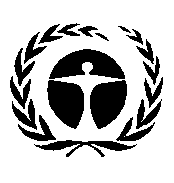 联合国环境规划署Distr.: General5 September 2013ChineseOriginal: English 